Problematika laicky ( neformálních) pečujících v domácnostiV souvislosti s trendem dlouhověkosti a „přáním“ dožít doma se změnily  požadavky na péči v domácím prostředí. Běžně se pečuje o osobu  s  demencí, Alzheimerovou chorobou, trvale upoutanou na lůžko nebo na invalidním vozíku, o umírající osobu. Domácí péče klade velké nároky na čas, odbornost, psychickou a fyzickou vybavenost pečovatele a materiálně technické vybavení domácnosti. Z pohledu pečovatelské profese je důležité umět pravidla správné  komunikace pro uspokojování a rozpoznávání potřeb opečovávané osoby včetně předcházení  nebo řešení problémového chování, nastavení velmi důležitého denního režimu s dodržováním pravidelnosti v denních činnostech u osob s demencí nebo Alzheimerovou chorobou, provádění osobní hygieny „na sucho“ ( bez možnosti použití sprchy) včetně umytí hlavy u ležících osob, polohování a  přemísťování, podpora při jídle a pití, strojení, ošetřování kůže včetně dekubitů, povlékání postele s ležící osobou, zajištění zdravotní péče, doprovázení v posledních chvílích života. Neodmyslitelnou součástí  je umění péče o sebe sama - schopnost pečujícího ochránit si své duševní a fyzické zdraví, nepřestat žít vlastní život.      Domácí péče se neobejde bez pomoci blízké rodiny. Rodina je nejdůležitějším faktorem péče v domácnosti. Není neobvyklé, že pečuje pouze rodina, ať už z důvodů vlastních nebo pro absenci vhodné sociální pomoci. Od pečující blízké osoby, která se ze dne na den ocitne bez přípravy v roli pečovatele, se očekávají a nárokují stejné dovednosti a znalosti jako od profesionální pomoci. Většina pečujících chodí do práce, plní další společenské role, mají své osobní starosti, zdravotní problémy i právo na odpočinek. Poskytování péče  v domácnosti je velmi náročný a vyčerpávající závazek i proto, že většinou domácnosti neposkytují potřebné a bezpečné  prostorové podmínky včetně technického vybavení pro transport, přesuny z místa na místo  nebo osobní hygienu. Pečující osoba často pociťuje nezvladatelnost situace  a vlastní selhání, psychické a fyzické vyčerpání, dostává se  do bezvýchodné situace jak skloubit péči s osobním  a profesním životem.        Paradoxem je, že prioritou odborné veřejnosti a ministerstva práce a sociálních věcí  je dlouhodobá domácí péče , ale neformální ( laická) péče je okrajovým tématem sociální práce v ČR. Krokem ke změně by měla být v příštím roce novela zákona o sociálních službách, která přinese pečovatelské a asistenční službě novou cílovou skupinu v rámci bezplatného poradenství  – pečující osoba o blízkou osobu. Služby budou poskytovat nácvik dovedností pro zvládání péče o osoby závislé na jejich pomoci.      Naštěstí jsou už teď snahy pomáhat pečujícím osobám, a tak zmírňovat jejich nepříznivou sociální situaci. V Rychnově nad Kněžnou proběhnou od září 2022 do května 2023 aktivity, které pořádá poradna Pečuj doma při Diakonii českobratrské církve evangelické. Poradna Pečuj doma se zaměřuje na podporu osob, které se starají o své blízké v domácím prostředí. Vzdělávací aktivity jsou financované Nadačním fondem ŠKODA AUTO pro sociální oblast – vzdělávací aktivity jsou zcela zdarma. Kurzy jsou odborně a prakticky vedeny. Jsou určeny i těm, kteří zatím nepečují, ale uvažují o tom.  Vzdělávání je zaměřeno na problematiku - ošetřovatelská péče, jak se postarat o člověka s duševním onemocněním ( demence, Alzheimerova choroba), jak manipulovat s ležícím člověkem.  Za absolvování akreditovaného kurzu je osvědčení MPSV. Osvědčení lze využít na ÚP jako doklad o vzdělávání v oblasti péče.Bližší informace a registrace  http://www.pecujdoma.cz/                                                    kralovehradecky@pecujdoma.cz                                                                      Mgr. Dagmar Lavrenčíková, vedoucí služby,                                                                      Pečovatelská služba Rokytnice v O.h.,                                                                      organizační složka, Město Rokytnice v O.h.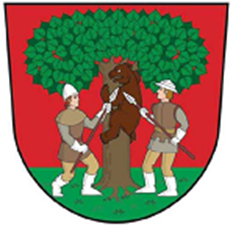 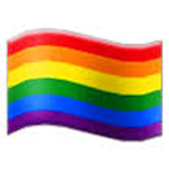                                                                                       Služba LGBTQ friendly